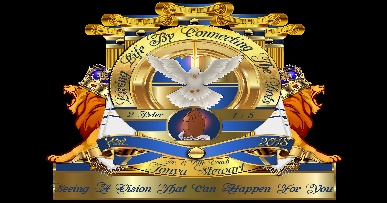 Coaching Agreement Living Life By Connecting The DotsSeeing A Vision That Can Happen!Conducted via: Telephone; Email; or Face to FaceCharacter Development Life Coach Dr. Tonya Stewart314-441-2771/livinglife960@yahoo.comDate_______ First Name_____________ Middle Initial____ Last Name___________________Address______________Apt#_____________City________________State_______Zip______Email_________________ Date of Birth_____________ Home Phone or Cell_______________Occupation_________________ Years Employed___________ Business phone# ____________Male_______________ Female_______________What is your Nationality?____________________  Church Affiliation? If so Name of Church Need Coaching For:______Anxiety?  Identity Crisis ____________ Career goals ____ Procrastination?_________________Anger Management   Building Healthy Relationships ______ Forgiveness________________Abstinence Grief_____________ Teen _______ Spiritual direction_______________Organization/ Prioritization skills_____  Discovering Skills and Talents  Loneliness _________Emotional Bondage ________The agreement, between Dr. Tonya Stewart and ______________________________ will begin (Date)__________________. The sessions will last until ______ months with Living Life by Connecting the Dots. Coaching, which is not advice, therapy, or counseling, but may address sessions regarding personal development and general conditions in the clients’ life or professions. My services do not replace the care of psychologists or other healthcare professionals.Upon completion of the _____ months of coaching will convert to a month-to-month process. The client and coach agree to provide each other with a one month notice in the event the patient wants to cancel further services.This agreement is anticipated to implement vital information to you about Character Development, Life Coaching Services.  Please review the entire document cautiously and ask or address with Coach any inquiry or concern you might have about the content of this agreement.Coaching Calls:Coaching Calls typically are 45 or 60 minutes. They are schedule one a week or twice a month. Character Development Life Coaching fees, services, and expenditures must be paid at the end of each session in the form of cash, check or credit card. Billing RateCoaching calls are billed at 45 minutes $70.00/ 60 minutes 100. Phone or Email sessions 30 minutes $55.00/ $125 face to face 1 hour 30 minutes. Package programs are available upon request.Clients will receive ServicesSessions are held in the World Overcomers Christian Center Fellowship offices.Character Development Folder.Motivational Power Moments (to aspire client to thrive, achieve and accomplish goals). Homework assignments (given to empower and establish life changes).Affirmations.Spiritual Growth (reading assignment).How to see life through new eyes?Personal discipline factors.Expectations of transformation.Selecting visions and goals worth pursuing. Deliverance Sessions as needed and scheduled. Living Life by Connecting the Dots book $25.00 Delivered by Truth Freed by Grace book $20.00Confidentiality  Character Life Coach Sessions are confidential dialog between the client and coach.  Clients should be mindful of their own choices and decisions when utilizing electronic media. A minor parent approval to attend sessions (as necessary).  Signature by Parent__________________________________________________________________________________________.Breaking confidentiality AgreementDue to subpoena by Court systemSuicide attempts.Violence towards others.Child abuse.Criminal BehaviorAppointment Scheduling and Cancellation PoliciesA 24-hour courtesy call is necessary if clients decided for no show or change schedule appointment.  When client is a no show then there is a 50.00 fee assessed each time, a session is documented as a no show. Telephone Availability and 911 EmergenciesTelephone discussions between the clients, parent and coach are standard. Spontaneous calls or sessions maybe required; the telephone calls will be charged a 50.00 per 30 minutes. The client can leave a message for the coach on voicemail message are excepted; however, if you want a return call by the couch leave a short and brief message of the nature of your call. Non-urgent home calls are returned during normal weekdays (Monday through Friday) within 24 hours.Termination of Coaching Contract AgreementThe Character Development Life Coach will provide direction but it’s the client’s responsibility to make the time to fully contribute to the program. The benefit of building a relationship between the coach and client begin when the coaching relationship intention is to work together for an initial period of at least three months. The client agrees not to terminate coaching agreement until after settling the financial cost with the couch and the client paying for all coaching sessions received to date, as agreed. The coach will refund the client for the unused portion of any pre-paid coaching services.LiabilityThis agreement is for coaching potential clients for Dr. Tonya Stewart who is working within the measures of a Life Coach and will not be held responsible for inconsistencies. By signing this agreement, you are agreeing that you recognize the difference between the two functions of Life Coach and Counseling. Your signature indicates that you have read this document and carefully understand its contents.  Please ask or address any concerns about this information before you sign.Client Print Name:_____________________    Date________Client Print Name:_______________________Date________Signature:____________________________    Date________Dr. Tonya Stewart_______________________Date________Signature______________________________Date ________Life Coach DisclaimerPlease note that I can’t take any responsibility for the results of your actions, and any harm or damage you suffer as a result of the use, or non-use of the information available. Please use judgment and conduct due diligence before taking any action or implementing any plan or practice suggested or recommended.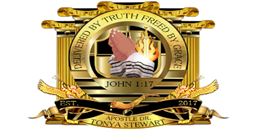 